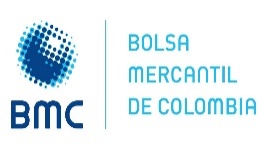 FORMATO 5Membrete del respectivo departamento o municipio. Ciudad, Departamento, FechaCERTIFICADO DE AFECTACIÓN EN LA COMERCIALIZACIÓN DE PRODUCTOS PERECEDEROS AFECTADOS DIFERENTES A LOS INICIALMENTE CONTEMPLADOS EN EL RESOLUCIÓN 131 DE 2020 En atención a lo estipulado en la Resolución 131 de 2020 y con base en las funciones que se atribuye a los departamentos o al municipio en las normas colombianas, La Secretaría de _________________________________________________________________del departamento o municipio de _______________________________________ , como autoridad en lo referente al Sector Económico Agropecuario en el territorio, certifica que:El (la) señor (a) _________________________________________________, identificado (a) con Cédula de Ciudadanía No. _________________, de _________________________ se dedica a la producción de ___________________________ en el municipio de ___________ en la vereda _____________, producto perecedero agrícola que no se encuentra catalogado en los grupos de frutas, hortalizas o tubérculos, en consecuencia hace parte de las excepciones de productos que se encuentran contemplados en el parágrafo del artículo 2° de la Resolución 131 de 2020, toda vez que (es necesario que se dé una breve justificación de la afectación y por qué es necesario que se aplique el apoyo al transporte)___________________________________________________________________________________________________________________________________________________________________________________________________________________________________________________________________________La presente certificación se emite a solicitud de interesado con el fin de adelantar trámites exclusivos relacionados con la resolución 131 de 2020 del Ministerio de Agricultura y Desarrollo Rural. En constancia de los anterior se firma a los (__) día del mes de (__) de 2020.  XXXXXXXXXXXXXXXXXSecretario de __________________________________________________________,del departamento o municipio de ____________________________.